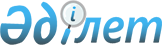 Солтүстік Қазақстан облысы Тайынша ауданы Яснополян ауылдық округінің 2024 – 2026 жылдарға арналған бюджетін бекіту туралыСолтүстік Қазақстан облысы Тайынша ауданы мәслихатының 2023 жылғы 29 желтоқсандағы № 126/9 шешімі
      Ескерту. 01.01.2024 бастап қолданысқа еңгізіледі - осы шешімнің 8-тармағымен.
      Қазақстан Республикасы Бюджет кодексінің 9-1, 75-баптарына, "Қазақстан Республикасындағы жергілікті мемлекеттік басқару және өзін-өзі басқару туралы" Қазақстан Республикасы Заңының 6-бабына сәйкес, Солтүстік Қазақстан облысы Тайынша ауданының мәслихаты ШЕШІМ ҚАБЫЛДАДЫ:
      1. Солтүстік Қазақстан облысы Тайынша ауданы Яснополян ауылдық округінің 2024 - 2026 жылдарға арналған бюджеті тиісінше осы шешімге 1, 2 және 3-қосымшаларға сәйкес, оның ішінде 2024 жылға мынадай көлемдерде бекітілсін:
      1) кірістер - 131624 мың теңге:
      салықтық түсімдер - 13225 мың теңге;
      салықтық емес түсімдер - 0 мың теңге;
      негізгі капиталды сатудан түсетін түсімдер - 975 мың теңге;
      трансферттер түсімі - 117424 мың теңге;
      2) шығындар - 131624 мың теңге;
      3) таза бюджеттік кредиттеу - 0 мың теңге:
      бюджеттік кредиттер - 0 мың теңге;
      бюджеттік кредиттерді өтеу - 0 мың теңге;
      4) қаржы активтерімен операциялар бойынша сальдо - 0 мың теңге:
      қаржы активтерін сатып алу - 0 мың теңге;
      мемлекеттің қаржы активтерін сатудан түсетін түсімдер - 0 мың теңге;
      5) бюджет тапшылығы (профициті) - 0 мың теңге;
      6) бюджет тапшылығын қаржыландыру (профицитін пайдалану) - 0 мың теңге:
      қарыздар түсімі - 0 мың теңге;
      қарыздарды өтеу - 0 мың теңге;
      бюджет қаражатының пайдаланылатын қалдықтары - 0 мың теңге. 
      2. Яснополян ауылдық округінің бюджетінің кірістері Қазақстан Республикасының Бюджет кодексіне сәйкес, мынадай салықтық түсімдер есебінен қалыптасатыны белгіленсін:
      аудандық маңызы бар қаланың, ауылдың, кенттің аумағында мемлекеттік кіріс органында тіркеу есебіне қою кезінде мәлімделген;
      ауылдық округтің аумағындағы осы салықты салу объектілері бойынша жеке тұлғалардың мүлкіне салынатын салықтан;
      ауылдың аумағындағы жер телімдері бойынша жеке және заңды тұлғалардан алынатын, елдi мекендер жерлерiне салынатын жер салығынан;
      бірыңғай жер салығы;
      көлік құралдарына салынатын салықтар:
      тұрғылықты жері ауыл аумағында орналасқан жеке тұлғалардан;
      олардың құрылтай құжаттарында көрсетілген орналасқан жері ауыл аумағында орналасқан заңды тұлғалардан;
      жер телімін пайдаланғаны үшін төлемдер.
      3. Яснополян ауылдық округі бюджетінің кірістері негізгі капиталды сатудан түсетін мынадай түсімдер есебінен қалыптастырылатыны белгіленсін:
      ауыл шаруашылығы мақсатындағы жер учаскелерін сатудан түсетін түсімдерді қоспағанда, жер учаскелерін сатудан түсетін түсімдер.
      4. 2024 жылға арналған аудандық бюджеттен Яснополян ауылдық округінің бюджетіне берілетін 37100 мың теңге сомасында бюджеттік субвенция белгіленсін. 
      5. 2024 жылға арналған Яснополян ауылдық округінің бюджетінде республикалық бюджеттен 12 мың теңге сомасында ағымдағы нысаналы трансферттер түсімдері ескерілсін.
      6. 2024 жылға арналған Яснополян ауылдық округінің бюджетінде облыстық бюджеттен 75243 мың теңге сомасында ағымдағы нысаналы трансферттер түсімдері ескерілсін.
      7. 2024 жылға арналған Яснополян ауылдық округінің бюджетінде аудандық бюджеттен 5069 мың теңге сомасында ағымдағы нысаналы трансферттер түсімдері ескерілсін.
      8. Осы шешім 2024 жылғы 1 қаңтардан бастап қолданысқа енгізіледі. Солтүстік Қазақстан облысы Тайынша ауданы Яснополян ауылдық округінің 2024 жылға арналған бюджеті Солтүстік Қазақстан облысы Тайынша ауданы Яснополян ауылдық округінің 2025 жылға арналған бюджеті Солтүстік Қазақстан облысы Тайынша ауданы Яснополян ауылдық округінің 2026 жылға арналған бюджеті
					© 2012. Қазақстан Республикасы Әділет министрлігінің «Қазақстан Республикасының Заңнама және құқықтық ақпарат институты» ШЖҚ РМК
				
      Солтүстік Қазақстан облысы Тайынша ауданы мәслихатының төрағасы 

С. Бекшенов
Солтүстік Қазақстан облысы Тайынша ауданы мәслихатының 2023 жылғы 29 желтоқсандағы № 126/9 шешіміне1-қосымша
Санаты
Санаты
Санаты
Атауы
Сомасы,
мың теңге
Сыныбы
Сыныбы
Атауы
Сомасы,
мың теңге
Кіші сыныбы
Атауы
Сомасы,
мың теңге
1) Кірістер
131624
1
Салықтық түсімдер
13225
01
Табыс салығы
695
2
Жеке табыс салығы
695
04
Меншiкке салынатын салықтар
11505
1
Мүлiкке салынатын салықтар
255
3
Жер салығы
600
4
Көлiк құралдарына салынатын салық
10450
5
Бірыңғай жер салығы
200
 05
Тауарларға, жұмыстарға және қызметтерге салынатын ішкі салықтар
1025
3
Табиғи және басқа да ресурстарды пайдаланғаны үшiн түсетiн түсiмдер
1025
3
Негізгі капиталды сатудан түсетін түсімдер
975
03
Жердi және материалдық емес активтердi сату
975
1
Жердіс ату
975
4
Трансферттердің түсімдері
117424
02
Мемлекеттік басқарудың жоғары тұрған органдарынан түсетін трансферттер
117424
3
Аудандардың (облыстық маңызы бар қаланың) бюджетінен трансферттер
117424
Функционалдық топ
Функционалдық топ
Функционалдық топ
Атауы
Сомасы, мың теңге
Бюджеттік бағдарламалардың әкімшісі
Бюджеттік бағдарламалардың әкімшісі
Атауы
Сомасы, мың теңге
Бағдарлама
Атауы
Сомасы, мың теңге
2) Шығындар
131624
01
Жалпы сипаттағы мемлекеттік қызметтер
32612
124
Аудандық маңызы бар қала, ауыл, кент, ауылдық округ әкімінің аппараты
32612
001
Аудандық маңызы бар қала, ауыл, кент, ауылдық округ әкімінің қызметін қамтамасыз ету жөніндегі қызметтер
32612
07
Тұрғынүй-коммуналдық шаруашылық
88312
124
Аудандық маңызы бар қала, ауыл, кент, ауылдық округ әкімінің аппараты
88312
008
Елді мекендердегі көшелерді жарықтандыру
62343
011
Елді мекендерді абаттандыру мен көгалдандыру 
8369
014
Елді мекендерді сумен жабдықтауды ұйымдастыру
17600
08
Тұрғын үй-коммуналдық шаруашылық
10300
124
Аудандық маңызы бар қала, ауыл, кент, ауылдық округ әкімінің аппараты
10300
006
Жергілікті деңгейде мәдени-демалыс жұмысын қолдау
10300
12
Көлік және коммуникация
400
124
Аудандық маңызы бар қала, ауыл, кент, ауылдық округ әкімінің аппараты
400
013
Аудандық маңызы бар қалаларда, ауылдарда, кенттерде, ауылдық округтерде автомобиль жолдарының жұмыс істеуін қамтамасыз ету
400
3) Таза бюджеттік кредиттеу
0
Бюджеттіқ кредиттер
0
Санаты
Санаты
Санаты
Атауы
Сомасы, мың теңге
Сыныбы
Сыныбы
Атауы
Сомасы, мың теңге
Кіші сыныбы
Атауы
Сомасы, мың теңге
5
Бюджеттік кредиттерді өтеу 
0
Функционалдық топ
Функционалдық топ
Функционалдық топ
Атауы
Сомасы,
мың теңге
Бюджеттік бағдарламалардың әкімшісі
Бюджеттік бағдарламалардың әкімшісі
Атауы
Сомасы,
мың теңге
Бағдарлама
Атауы
Сомасы,
мың теңге
4) Қаржы активтері мен операциялар бойынша сальдо
0
Санаты 
Санаты 
Санаты 
Атауы
Сомасы,
мың теңге
Сыныбы
Сыныбы
Атауы
Сомасы,
мың теңге
Кіші сыныбы
Атауы
Сомасы,
мың теңге
6
Мемлекеттің қаржы активтерін сатудан түсетін түсімдер
0
5) Бюджет тапшылығы (профициті)
6) Бюджет тапшылығын қаржыландыру (профицитін пайдалану)
0
7
Қарыздар түсімдері
0
Функционалдық топ
Функционалдық топ
Функционалдық топ
Атауы 
Сомасы, мың теңге
Бюджеттік бағдарламалардың әкімшісі
Бюджеттік бағдарламалардың әкімшісі
Атауы 
Сомасы, мың теңге
Бағдарлама
Атауы 
Сомасы, мың теңге
14
Борышқа қызмет көрсету
0
16
Қарыздарды өтеу
0
Санаты
Санаты
Санаты
Атауы
Сомасы, мың теңге
Сыныбы
Сыныбы
Атауы
Сомасы, мың теңге
Кіші сыныбы
Атауы
Сомасы, мың теңге
8
Бюджет қаражатының пайдаланылатын қалдықтары
0
01
Бюджет қаражаты қалдықтары
0
1
Бюджет қаражатының бос қалдықтары
0Солтүстік Қазақстан облысы Тайынша ауданы мәслихатының 2023 жылғы 29 желтоқсандағы № 126/9 шешіміне2-қосымша
Санаты
Санаты
Санаты
Атауы
Сомасы,
мың теңге
Сыныбы
Сыныбы
Атауы
Сомасы,
мың теңге
Кіші сыныбы
Атауы
Сомасы,
мың теңге
1) Кірістер
52800
1
Салықтық түсімдер
14060
01
Табыс салығы
705
2
Жеке табыс салығы
705
04
Меншiкке салынатын салықтар
12260
1
Мүлiкке салынатын салықтар
275
3
Жер салығы
640
4
Көлiк құралдарына салынатын салық
11130
5
Бірыңғай жер салығы
215
 05
Тауарларға, жұмыстарға және қызметтерге салынатын ішкі салықтар
1095
3
Табиғи және басқа да ресурстарды пайдаланғаны үшiн түсетiн түсiмдер
1095
3
Негізгі капиталды сатудан түсетін түсімдер
1040
03
Жердi және материалдық емес активтердi сату
1040
1
Жердіс ату
1040
4
Трансферттердің түсімдері
37700
02
Мемлекеттік басқарудың жоғары тұрған органдарынан түсетін трансферттер
37700
3
Аудандардың (облыстық маңызы бар қаланың) бюджетінен трансферттер
37700
Функционалдық топ
Функционалдық топ
Функционалдық топ
Атауы
Сомасы, мың теңге
Бюджеттік бағдарламалардың әкімшісі
Бюджеттік бағдарламалардың әкімшісі
Атауы
Сомасы, мың теңге
Бағдарлама
Атауы
Сомасы, мың теңге
2) Шығындар
52800
01
Жалпы сипаттағы мемлекеттік қызметтер
33600
124
Аудандық маңызы бар қала, ауыл, кент, ауылдық округ әкімінің аппараты
33600
001
Аудандық маңызы бар қала, ауыл, кент, ауылдық округ әкімінің қызметін қамтамасыз ету жөніндегі қызметтер
33600
07
Тұрғынүй-коммуналдық шаруашылық
8300
124
Аудандық маңызы бар қала, ауыл, кент, ауылдық округ әкімінің аппараты
8300
008
Елді мекендердегі көшелерді жарықтандыру
3800
011
Елді мекендерді абаттандыру мен көгалдандыру 
4500
08
Тұрғын үй-коммуналдық шаруашылық
10400
124
Аудандық маңызы бар қала, ауыл, кент, ауылдық округ әкімінің аппараты
10400
006
Жергілікті деңгейде мәдени-демалыс жұмысын қолдау
10400
12
Көлік және коммуникация
500
124
Аудандық маңызы бар қала, ауыл, кент, ауылдық округ әкімінің аппараты
500
013
Аудандық маңызы бар қалаларда, ауылдарда, кенттерде, ауылдық округтерде автомобиль жолдарының жұмыс істеуін қамтамасыз ету
500
3) Таза бюджеттік кредиттеу
0
Бюджеттіқ кредиттер
0
Санаты
Санаты
Санаты
Атауы
Сомасы, мың теңге
Сыныбы
Сыныбы
Атауы
Сомасы, мың теңге
Кіші сыныбы
Атауы
Сомасы, мың теңге
5
Бюджеттік кредиттерді өтеу 
0
Функционалдық топ
Функционалдық топ
Функционалдық топ
Атауы
Сомасы,
мың теңге
Бюджеттік бағдарламалардың әкімшісі
Бюджеттік бағдарламалардың әкімшісі
Атауы
Сомасы,
мың теңге
Бағдарлама
Атауы
Сомасы,
мың теңге
4) Қаржы активтері мен операциялар бойынша сальдо
0
Санаты 
Санаты 
Санаты 
Атауы
Сомасы,
мың теңге
Сыныбы
Сыныбы
Атауы
Сомасы,
мың теңге
Кіші сыныбы
Атауы
Сомасы,
мың теңге
6
Мемлекеттің қаржы активтерін сатудан түсетін түсімдер
0
5) Бюджет тапшылығы (профициті)
6) Бюджет тапшылығын қаржыландыру (профицитін пайдалану)
0
7
Қарыздар түсімдері
0
Функционалдық топ
Функционалдық топ
Функционалдық топ
Атауы 
Сомасы, мың теңге
Бюджеттік бағдарламалардың әкімшісі
Бюджеттік бағдарламалардың әкімшісі
Атауы 
Сомасы, мың теңге
Бағдарлама
Атауы 
Сомасы, мың теңге
14
Борышқа қызмет көрсету
0
16
Қарыздарды өтеу
0
Санаты
Санаты
Санаты
Атауы
Сомасы, мың теңге
Сыныбы
Сыныбы
Атауы
Сомасы, мың теңге
Кіші сыныбы
Атауы
Сомасы, мың теңге
8
Бюджет қаражатының пайдаланылатын қалдықтары
0
01
Бюджет қаражаты қалдықтары
0
1
Бюджет қаражатының бос қалдықтары
0Солтүстік Қазақстан облысы Тайынша ауданы мәслихатының 2023 жылғы 29 желтоқсандағы № 126/9 шешіміне3-қосымша
Санаты
Санаты
Санаты
Атауы
Сомасы,
мың теңге
Сыныбы
Сыныбы
Атауы
Сомасы,
мың теңге
Кіші сыныбы
Атауы
Сомасы,
мың теңге
1) Кірістер
53500
1
Салықтық түсімдер
14810
01
Табыс салығы
785
2
Жеке табыс салығы
785
04
Меншiкке салынатын салықтар
12875
1
Мүлiкке салынатын салықтар
290
3
Жер салығы
670
4
Көлiк құралдарына салынатын салық
11690
5
Бірыңғай жер салығы
225
 05
Тауарларға, жұмыстарға және қызметтерге салынатын ішкі салықтар
1150
3
Табиғи және басқа да ресурстарды пайдаланғаны үшiн түсетiн түсiмдер
1150
3
Негізгі капиталды сатудан түсетін түсімдер
1090
03
Жердi және материалдық емес активтердi сату
1090
1
Жердіс ату
1090
4
Трансферттердің түсімдері
37600
02
Мемлекеттік басқарудың жоғары тұрған органдарынан түсетін трансферттер
37600
3
Аудандардың (облыстық маңызы бар қаланың) бюджетінен трансферттер
37600
Функционалдық топ
Функционалдық топ
Функционалдық топ
Атауы
Сомасы, мың теңге
Бюджеттік бағдарламалардың әкімшісі
Бюджеттік бағдарламалардың әкімшісі
Атауы
Сомасы, мың теңге
Бағдарлама
Атауы
Сомасы, мың теңге
2) Шығындар
53500
01
Жалпы сипаттағы мемлекеттік қызметтер
33800
124
Аудандық маңызы бар қала, ауыл, кент, ауылдық округ әкімінің аппараты
33800
001
Аудандық маңызы бар қала, ауыл, кент, ауылдық округ әкімінің қызметін қамтамасыз ету жөніндегі қызметтер
33800
07
Тұрғынүй-коммуналдық шаруашылық
8600
124
Аудандық маңызы бар қала, ауыл, кент, ауылдық округ әкімінің аппараты
8600
008
Елді мекендердегі көшелерді жарықтандыру
4000
011
Елді мекендерді абаттандыру мен көгалдандыру 
4600
08
Тұрғын үй-коммуналдық шаруашылық
10500
124
Аудандық маңызы бар қала, ауыл, кент, ауылдық округ әкімінің аппараты
10500
006
Жергілікті деңгейде мәдени-демалыс жұмысын қолдау
10500
12
Көлік және коммуникация
600
124
Аудандық маңызы бар қала, ауыл, кент, ауылдық округ әкімінің аппараты
600
013
Аудандық маңызы бар қалаларда, ауылдарда, кенттерде, ауылдық округтерде автомобиль жолдарының жұмыс істеуін қамтамасыз ету
600
3) Таза бюджеттік кредиттеу
0
Бюджеттіқ кредиттер
0
Санаты
Санаты
Санаты
Атауы
Сомасы, мың теңге
Сыныбы
Сыныбы
Атауы
Сомасы, мың теңге
Кіші сыныбы
Атауы
Сомасы, мың теңге
5
Бюджеттік кредиттерді өтеу 
0
Функционалдық топ
Функционалдық топ
Функционалдық топ
Атауы
Сомасы,
мың теңге
Бюджеттік бағдарламалардың әкімшісі
Бюджеттік бағдарламалардың әкімшісі
Атауы
Сомасы,
мың теңге
Бағдарлама
Атауы
Сомасы,
мың теңге
4) Қаржы активтері мен операциялар бойынша сальдо
0
Санаты 
Санаты 
Санаты 
Атауы
Сомасы,
мың теңге
Сыныбы
Сыныбы
Атауы
Сомасы,
мың теңге
Кіші сыныбы
Атауы
Сомасы,
мың теңге
6
Мемлекеттің қаржы активтерін сатудан түсетін түсімдер
0
5) Бюджет тапшылығы (профициті)
6) Бюджет тапшылығын қаржыландыру (профицитін пайдалану)
0
7
Қарыздар түсімдері
0
Функционалдық топ
Функционалдық топ
Функционалдық топ
Атауы 
Сомасы, мың теңге
Бюджеттік бағдарламалардың әкімшісі
Бюджеттік бағдарламалардың әкімшісі
Атауы 
Сомасы, мың теңге
Бағдарлама
Атауы 
Сомасы, мың теңге
14
Борышқа қызмет көрсету
0
16
Қарыздарды өтеу
0
Санаты
Санаты
Санаты
Атауы
Сомасы, мың теңге
Сыныбы
Сыныбы
Атауы
Сомасы, мың теңге
Кіші сыныбы
Атауы
Сомасы, мың теңге
8
Бюджет қаражатының пайдаланылатын қалдықтары
0
01
Бюджет қаражаты қалдықтары
0
1
Бюджет қаражатының бос қалдықтары
0